Консультация для родителей «Развитие речи детей раннего возраста»С рождения ребенка окружает множество звуков: речь людей, музыка, шелест листьев, щебетание птиц и т. п. Но из всех звуков, воспринимаемых ухом ребенка лишь речевые звуки, и то, только в словах, служат целям общения его с взрослыми, средством передачи различной информации, побуждения к действию.Немалую роль в становлении личности играет речь.Речь - это сложная функция, и развитие ее зависит от многих моментов. Большую роль здесь играет влияние окружающих — ребенок учится говорить на примере речи родителей, педагогов, друзей. Окружающие должны помочь ребенку в формировании правильной, четкой речи. Очень важно, чтобы ребенок с раннего возраста слышал речь правильную, отчетливо звучащую, на примере которой формируется его собственная речь.До полутора лет, на первом этапе развития речи, главным образом совершенствуется понимание ребенком обращенной к нему речи взрослых. Достаточно два-три раза показать предмет и назвать его, и малыш уже быстро запоминает и показывает на предмет по просьбе взрослого. Это и есть понимание речи. Если на данном этапе ребенок не овладеет пониманием речи, то в последующем может наблюдаться отставание в развитии самостоятельной речи.Полноценное психическое и речевое развитие ребенка зависит от знания и умения взрослых создать необходимые условия в первые три года жизни малыша.К концу второго года жизни слово в сочетании с жестом или действием у малыша приобретают большую четкость. Теперь он должен не просто рассматривать, а как можно больше общаться с предметом: держать его в руках, ощупывать, действовать и одновременно слышать обозначение признаков предмета. Второй год жизни – решающий в развитии речи детей. В этот период активно совершенствуется понимание речи детей, а главное – появляется самостоятельная речь.Раннее детство (с года до трех лет) – это период интенсивного психического развития ребенка. Из беспомощного младенца он превращается в самостоятельного, говорящего, думающего и активного ЧЕЛОВЕКА.Исследования физиологии мозга, с одной стороны, и детской психологии, с другой, показали, что ключ к развитию умственных способностей ребенка - это его личный опыт познания в первые три года жизни, т. е. в период интенсивного развития мозговых клеток. Ребенок не рождается гением или глупцом. Все зависит от стимуляции и степени развития головного мозга в решающие годы жизни ребенка – с рождения до трехлетнего возраста. Именно в это время, благодаря взрослым у ребенка активно развиваются все психические процессы: восприятие, мышление, память, внимание, воображение и др.Главные приобретения этого возраста:* способность передвижения ребенка, что позволяет расширять его контакт с окружающим миром;* развитие предметных действий, в которых совершенствуются восприятие, мышление, воображение, движения, развитие речи, которое перестраивает общение и сознание ребенка;* возникновение и развитие новой для малыша деятельности – сюжетной игры;* начало общения со сверстниками, которое значительно расширяет круг социальных контактов малыша.Для развития речи в раннем возрасте используют пальчиковые игры, которые являются синтезом поэтического слова и движения. Так как движения конкретизируют образ, а слово помогает чётко выполнять движения.Тексты упражнений – это рифмованные подсказки к заданным движениям. Они легко ложатся на слух ребенка, и эмоционально настраивают на игру. С помощью стихотворного ритма совершенствуется произношение, происходит постановка правильного дыхания, отрабатывается определённый темп речи, развивается речевой слух.На развитие мелкой моторики рук благоприятное воздействие оказывают игры с предметами: мозаика, пирамидки, застёгивание и расстегивание пуговиц, шнуровка, застёгивание молний, наборы шаров для нанизывания их на стержень; игры с карандашами, работа с тестом, для развития движений хорошим средством является «Пальчиковый театр», настольный театр. Малышам интересно раскручивать и закручивать крышки, разбирать предметы на части и собирать их снова.Во время игр задача взрослых состоит в том, чтобы организовать общение ребенка с кем – либо в процессе игровой деятельности, обогащать словарь детей.Выполняя с детьми пальчиковые игры и упражнения, тем самым развиваем координацию движений, совершенствуем деятельность артикуляционных органов губ, языка, нижней челюсти.«Пальчики здороваются»Цель: развивать движения кистей и пальцев рук.Ход игры: Кончиком большого пальца правой руки поочерёдно касаться кончиков указательного, среднего, безымянного пальцев и мизинца. Проделать то же самое левой рукой.Я здороваюсь везде –Дома и на улице.Даже «здравствуй!» говорюЯ соседней курице.Повстречал ежонка ёж:«Здравствуй, братец! Как живешь?»«Ладушки – ладушки»Цель: развивать ощущение собственных движений.Ход игры: хлопаем в ладоши, сопровождая  действия стихотворным текстомЛадушки – ладушки!Пекла бабка оладушки.Маслом поливала,Детушкам давала.Хороши оладушкиУ нашей милой бабушки!«Сорока – сорока»Цель: активизировать движения пальцев рук.Ход игры: (указательным пальцем правой руки выполняются движения по ладони левой,  руки).  Действия  сопровождаются словами, загибаем пальчикимизинец, безымянный,  средний, указательный, большой.Сорока – сорокаКашу варилаДеток кормилаЭтому дала,Этому дала,Этому далаЭтому дала,Этому дала«Как у нашего кота…»Цель: развивать мелкую моторику рук.Ход игры: дети выполняют движения, сопровождая их стихотворным текстомКак у нашего котаШубка очень хороша,Как у котика усыУдивительной красы.Глаза смелые,Зубки беленькие.«Этот пальчик – бабушка»Цель: активизировать движения пальцев рук.Ход игры: загибаем и разгибаем пальчики попеременно на правой и левой руке, сопровождая движения словамиЭтот пальчик – бабушкаЭтот пальчик – дедушкаЭтот пальчик – папочкаЭтот пальчик – мамочка,Этот пальчик – я,Вот и вся моя семья!Подготовила: воспитатель Екибаева Г.Г.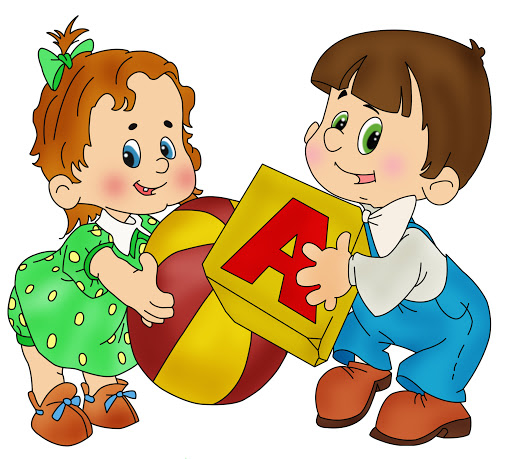 